„ZEM  NEPOTREBUJE  NOVÉ  KONTINENTY,  ALE NOVÝCH  ĹUDÍ.“                                          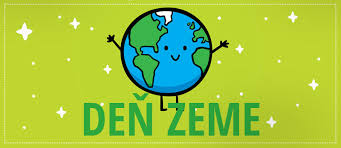 Každoročne  si 22.apríla pripomíname Deň Zeme. Je to deň, ktorý patrí našej planéte Zem. ZEMI, ktorú by si mal každý z nás vážiť a hlavne sa o ňu aj starať. Aspoň v tento deň by sa  mali ľudia odhodlať urobiť pre ňu niečo pekné, užitočné a prospešné. Keby každý z nás aspoň jeden deň v roku obetoval našej Zemi , hneď by sa nám žilo  lepšie ...  teda aspoň , čo sa týka nás a nášho okolia. Prečo sa vlastne pokúšame chrániť  našu ZEM?  Deň Zeme si pripomíname aj preto, aby sme si pripomenuli našu závislosť na cenných daroch, ktoré sú nám prostredníctvom ZEME poskytované. Zároveň, aby sme si naozaj uvedomili, že zemské zdroje sú VYČERPATEĽNÉ  a rovnováha všetkého životného na tejto planéte je vzácna, obdivuhodná, ale i veľmi krehká.  Krehkejšia než ktokoľvek z nás. Mali  by sme chrániť jej poklady pre budúce generácie ľudí, ale i pre všetko živé. V modernom poňatí ide o ekologicky motivovaný sviatok, upozorňujúci ľudí na dopady  ničenia  životného prostredia  a možné riešenia  schopné  zabrániť jej  znečisteniu. Musíme sa spoločne o to snažiť, aby sme MY a aj budúce generácie mohli piť čistú vodu a dýchať zdravý vzduch. Pokúsme sa dodržiavať a stále myslieť na  21 tipov,   aby  bol  Deň Zeme každý deň:Uprednostňujme sprchovanie pred kúpaním, ušetríme až 2/3 vody. Na sprchovanie používajme úsporné hlavice, ušetríme až 30% teplej vody. Namontujme si pákové batérie, predídeme tým zbytočnému púšťaniu vody pre nastavenie tej správnej teploty.     Šetrime vodu pri splachovaní - pomocou úsporného dvojakého  splachovania .                 Nepoužívajme agresívne čistiace prostriedky napr. s obsahom chlóru. Väčšinou stačí aj octová voda, soľ, citrónová šťava či prírodné mydlo.    Pri kúpe pracích prostriedkov uprednostnime tie, ktoré neobsahujú fosfor. Patria medzi ne aj tekuté a gélové pracie prostriedky alebo mydlové pracie prášky. Snažme sa plne využívať kapacitu práčky, perme iba vtedy, keď je práčka plná a používajme úsporné programy.  Ak kupujeme kozmetické prípravky, uprednostňujme tie, ktoré majú overenú ekoznačku, neboli testované na zvieratách, sú vyrobené zväčša z prírodných produktov a majú ekologický, dobre recyklovateľný obal. Premýšľajme už pred nákupom, koľko odpadu následne vznikne z nášho nákupu a či ho vôbec vieme nejako využiť alebo odovzdať na recykláciu. Vyhýbajme sa jednorazovým obalom a zbytočne baleným potravinám (napr. chlieb, pečivo, ovocie, zelenina...). Pokiaľ je to len trochu možné, pokúsme sa znížiť spotrebu výrobkov balených v PVC obaloch, hliníkových plechovkách, kombinovaných obaloch. Pri nákupoch odmietajme rozdávané plastové tašky, vrecúška a používajme radšej vlastnú trvácnu tašku. Kupujme len výrobky, ktoré skutočne potrebujeme a ktoré sú trvácne a dajú sa opraviť.  Uprednostňujme lokálne a domáce produkty, ktoré nie sú dovážané z veľkých vzdialeností a nemusia byť konzervované, stabilizované, upravované mnohými chemickými látkami. Predídeme tým aj zbytočnému množstvu odpadu z obalov, pretože čím väčšia vzdialenosť, tým viac obalov sa spotrebuje na prevoz. Dávajme prednosť výrobkom s označením ekologického poľnohospodárstva.                                                                 Začnime kompostovať biologické odpady, ktoré vznikajú v našej domácnosti a záhrade. V žiadnom prípade ich nespaľujme.                                       Označme si schránku nápisom “Nevhadzujte reklamy”, predídeme tak zbytočným odpadom z nepotrebných letákov.                                                                                           Používajme nabíjateľné batérie, predídeme tak zbytočným nebezpečným odpadom (ťažké kovy).                                                     Zapojme sa do systému triedenia odpadu zavedeného v obci, škole... Vytriedené odpady ukladajme výlučne na miesta na to určené (určené nádoby, zberný dvor, kompostovisko, ...). Umiestnime chladničky a mrazničky ďalej od sporáku a tepelných zariadení, na chladnejšie miesta. Každý stupeň nad 20 °C zvyšuje spotrebu asi o 4-6%. Pravidelne odmrazujme – 1 cm námrazy zvyšuje spotrebu až o 75% ! Zadnú stenu, kam sa usádza prach,  pravidelne čistime. Pri znečistenej mriežke sa zvyšuje spotreba energie a chladnička sa zbytočne prehrieva.                                                                 Pri kúpe nových elektrospotrebičov si pozorne všímajme štítok s informáciami, do ktorej kvalitatívnej skupiny je spotrebič zaradený. Výrobky najlepšej kvality s najnižšou spotrebou energie sú označené písmenom A.                                                                       Nenechávajme v sieti nabíjačku na mobil či fotoaparát, pokiaľ sa nenabíjajú.  Neprekurujme, dodržiavajme doporučené teploty v izbách (obývacia izba 20-22 °C, spálňa 18 °C).                                                                                                           Staré okná vymeňme za nové s kvalitným zasklením. Únik tepla cez okno pri trojitom skle predstavuje len 8%, zatiaľ čo pri jednoduchom okne až 30 %.                               Používajme úsporné žiarovky tam, kde sa svieti dlhodobo. Nová generácia týchto žiaroviek má životnosť až 15 000 hod, čo je 15-násobok životnosti obyčajnej žiarovky. Spotreba úsporných žiaroviek je až o 80% menšia, preto sa ich vysoká cena rýchlo vráti. Pre priestory, kde sa svieti len krátkodobo,  sú vhodnejšie obyčajné žiarovky. Pri varení používajme pokrievky (úspora 150 - 300%) ; tlakové hrnce ušetria až 50% energie.                                                                                 Vyhnime sa častému a dlhšiemu používaniu mikrovlniek. Už pri dvoch porciách spotrebujú viac energie ako sporák.                                                                               Snažme sa chodiť čo najviac pešo alebo na bicykli, pomôžeme nielen svojmu zdraviu. Ak už sa do cieľa nemôžeme dostať pešo alebo bicyklom, využívajme hromadnú dopravu. Najbezpečnejšia a k prírode najšetrnejšia je vlaková doprava. Skúsme ju uprednostňovať pred autobusmi a pomôcť tak k jej zachovaniu. Pri jazde autom sa ho snažme plne využiť. Čo si myslíte, ak by naša ZEM prehovorila, tak čo by nám povedala na naše správanie sa k nej? Iste vám v mysli prebehlo niekoľko verzií.  Ja vám teraz prečítam, čo si myslia naši niektorí deviataci:Ja si myslím, že by povedala, že naše správanie k nej je otrasné. Sami si škodíme.Že nechce, aby na nej existovali ľudia, pretože si ju nevedia vážiť.  Dala som vám všetko , čo potrebujete. Ale aj tak si to nevážite. Správate sa horšie ako zvieratá. Ste pyšní a chcete všetko. Nemyslite na budúce generácie. Zem máte iba jednu a vaše správanie je zlé. Starajte sa o mňa, prestaňte bojovať!Načo potrebujete toľko plastov? Aspoň ich recyklujte. Veď všetko je nimi zamorené. Kvôli vašej nezodpovednosti trpia organizmy hlavne v oceánoch.Prečo si odhodil odpadky na zem? Omylom? *Ach, veď v pohode, len to podvihni. Moje lesy horia a vy sa staráte len o to, čo si obliecť! Človek je súčasťou života na Zemi. A predsa si ju neváži. Nevie, čo všetko má okolo seba. Človek znečisťuje ovzdušie, zamoruje prírodu odpadkami ... Ak by neznečisťovali. Ak by si ma vážili . Ak???? Prestaňte sa naháňať za peniazmi, ak chcete dýchať vzduch a piť vodu. Máte krásnu prírodu. Spamätajte sa ! ! !Milí žiaci!  Pri príležitosti Dňa Zeme iniciatíva MIESTA PREČ vyhlasuje kreatívnu súťaž pre školy. Iniciatíva Miesta preč je spoločným projektom organizácie zodpovednosti výrobcov (OZV) NATUR-PACK a ďalších organizácií. Mimochodom, aj obec Kračúnovce je v ich zozname partnerských samospráv, vďaka čomu sa aj my môžeme zapojiť a súťažiť.  Žiaci si môžu ľubovoľne vybrať z dvoch súťažných tém: 1.téma:  Pri príležitosti Dňa Zeme si urobte výlet do prírody a všímajte si, či sa v prírode                      nachádzajú odpady. To, čo v prírode nájdete, vyjadrite formou: - kresby, maľby (platí pre žiakov 1.stupňa ZŠ),- fotografie alebo videa (platí pre žiakov 2.stupňa ZŠ).                       2.téma:   Akú ste urobili zmenu vo svojej rodine, v škole alebo v okolí, aby ste predchádzali                                   vzniku odpadov?               - informáciu spracuj formou krátkeho článku alebo videa, prípadne ako fotografiu so                      sprievodným textom.  Očakávam, že sa do tejto súťaže s radosťou zapojíte a už v omnoho vyššom počte. Výsledok  vašej práce mi odovzdávajte  priebežne, no najneskôr do 20.mája 2021.                 Ak by bolo niečo nejasné, pýtať  sa  môžete aj na hodinách biológie.                                                 Príjemné, zdravé a už iba prezenčné dni  praje p.uč.Ivanová M.